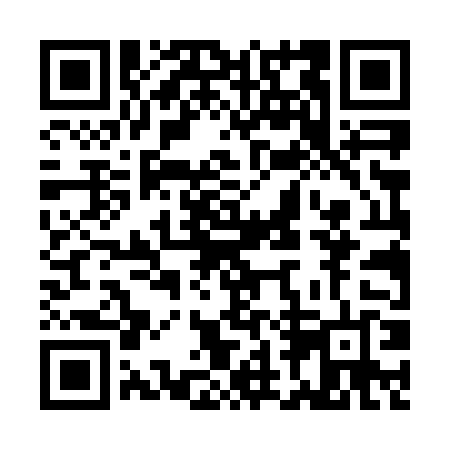 Prayer times for Ciudad Juarez, MexicoWed 1 May 2024 - Fri 31 May 2024High Latitude Method: NonePrayer Calculation Method: Muslim World LeagueAsar Calculation Method: ShafiPrayer times provided by https://www.salahtimes.comDateDayFajrSunriseDhuhrAsrMaghribIsha1Wed3:505:2012:033:426:468:102Thu3:495:1912:033:426:478:113Fri3:485:1812:033:426:488:124Sat3:475:1712:023:426:488:135Sun3:465:1612:023:426:498:146Mon3:455:1512:023:426:508:157Tue3:435:1412:023:426:518:168Wed3:425:1412:023:426:518:179Thu3:415:1312:023:426:528:1810Fri3:405:1212:023:426:538:1911Sat3:395:1112:023:426:538:2012Sun3:385:1112:023:426:548:2113Mon3:375:1012:023:426:558:2214Tue3:365:0912:023:426:558:2315Wed3:355:0912:023:426:568:2416Thu3:345:0812:023:426:578:2517Fri3:335:0712:023:426:578:2618Sat3:335:0712:023:426:588:2619Sun3:325:0612:023:426:598:2720Mon3:315:0612:023:436:598:2821Tue3:305:0512:023:437:008:2922Wed3:295:0512:023:437:018:3023Thu3:295:0412:033:437:018:3124Fri3:285:0412:033:437:028:3225Sat3:275:0312:033:437:038:3326Sun3:275:0312:033:437:038:3427Mon3:265:0212:033:437:048:3428Tue3:255:0212:033:437:048:3529Wed3:255:0212:033:437:058:3630Thu3:245:0112:033:437:068:3731Fri3:245:0112:043:447:068:37